ÖĞRENCİNİNÖĞRENCİNİNÖĞRENCİNİNADI SOYADI :SINIF / OKULNO :ÖĞRENCİ VELİSİNİNÖĞRENCİ VELİSİNİNÖĞRENCİ VELİSİNİNADI SOYADI :YAKINLIĞI :BİLGİLENDİRME KONULARIBİLGİLENDİRME KONULARIBİLGİEDİNDİMÇeşitli salgın hastalık semptomları (ateş, öksürük, burun akıntısı, solunum sıkıntısı, ishal vb.) gösteren öğrencilerin okula gönderilmemesi, okul bilgi verilmesi ve sağlık kuruluşlarına yönlendirilmesi gerekmektedir.Çeşitli salgın hastalık semptomları (ateş, öksürük, burun akıntısı, solunum sıkıntısı, ishal vb.) gösteren öğrencilerin okula gönderilmemesi, okul bilgi verilmesi ve sağlık kuruluşlarına yönlendirilmesi gerekmektedir.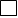 Aile içerisinde salgın hastalık (COVID-19 vb.) belirtisi (ateş, öksürük, burun akıntısı, solunum sıkıntısı gibi) ya da tanısı alan, temaslısı olan kişi bulunması durumunda okula ivedilikle bilgi verilmesi ve öğrencinin okula gönderilmemesi gerekmektedir.Aile içerisinde salgın hastalık (COVID-19 vb.) belirtisi (ateş, öksürük, burun akıntısı, solunum sıkıntısı gibi) ya da tanısı alan, temaslısı olan kişi bulunması durumunda okula ivedilikle bilgi verilmesi ve öğrencinin okula gönderilmemesi gerekmektedir.Öğrencilerin bırakılması ve alınması sırasında personel ve velilerin salgın hastalık önlemlerine (sosyal mesafe kuralları, maske kullanımı vb.) uyması zorunludur.Öğrencilerin bırakılması ve alınması sırasında personel ve velilerin salgın hastalık önlemlerine (sosyal mesafe kuralları, maske kullanımı vb.) uyması zorunludur.Mümkünse her gün aynı velinin öğrenciyi alması ve bırakması gerekmektedir.Mümkünse her gün aynı velinin öğrenciyi alması ve bırakması gerekmektedir.Salgın hastalık dönemlerine özgü riskli gruplarda yer alan (büyükanne/büyükbaba gibi 65 yaş üstü kişiler veya altta yatan hastalığı olanlar vb.) kişilerin öğrencileri bırakıp almaması gerekmektedir.Salgın hastalık dönemlerine özgü riskli gruplarda yer alan (büyükanne/büyükbaba gibi 65 yaş üstü kişiler veya altta yatan hastalığı olanlar vb.) kişilerin öğrencileri bırakıp almaması gerekmektedir.Kuruluşa giriş/çıkış saatlerinde öğrencilerin veliler tarafından kuruluş dışında teslim alınıp bırakılması gerekmektedir.Kuruluşa giriş/çıkış saatlerinde öğrencilerin veliler tarafından kuruluş dışında teslim alınıp bırakılması gerekmektedir.Eğitim Kurumlarında Hijyen Şartlarının Geliştirilmesi ve Enfeksiyon Önleme Kontrol Kılavuzunda belirtilenVeli/Öğrenci BilgilendirmeTaahhütnamesini okudumanladım. Alınan tedbirlere uyacağımı ve gerekli itinayı göstereceğimi taahhüt ederim.Tarih:… /10/ 2020VELİ ADI SOYADI :                İMZASI : ……………………Eğitim Kurumlarında Hijyen Şartlarının Geliştirilmesi ve Enfeksiyon Önleme Kontrol Kılavuzunda belirtilenVeli/Öğrenci BilgilendirmeTaahhütnamesini okudumanladım. Alınan tedbirlere uyacağımı ve gerekli itinayı göstereceğimi taahhüt ederim.Tarih:… /10/ 2020VELİ ADI SOYADI :                İMZASI : ……………………Eğitim Kurumlarında Hijyen Şartlarının Geliştirilmesi ve Enfeksiyon Önleme Kontrol Kılavuzunda belirtilenVeli/Öğrenci BilgilendirmeTaahhütnamesini okudumanladım. Alınan tedbirlere uyacağımı ve gerekli itinayı göstereceğimi taahhüt ederim.Tarih:… /10/ 2020VELİ ADI SOYADI :                İMZASI : ……………………MUSTAFA TUĞOkul MüdürüMUSTAFA TUĞOkul MüdürüMUSTAFA TUĞOkul Müdürü